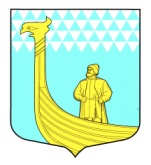                                                      СОВЕТ ДЕПУТАТОВМУНИЦИПАЛЬНОГО ОБРАЗОВАНИЯ«ВЫНДИНООСТРОВСКОЕ СЕЛЬСКОЕ ПОСЕЛЕНИЕ»ВОЛХОВСКОГО МУНИЦИПАЛЬНОГО РАЙОНАЛЕНИНГРАДСКОЙ ОБЛАСТИТретьего  созыва                                                    Р Е Ш Е Н ИЕ     «__ __»             2018 г.                                                                    №_      О внесении изменений в решение Совета депутатов № 20 от 10 апреля 2013 года «Об организации деятельности  на территории МО Вындиноостровское сельское поселение общественных советов и старост сельских населенных пунктов»В соответствии с Федеральным законом от 18.04.2018 N 83-ФЗ «О внесении изменений в отдельные законодательные акты Российской Федерации по вопросам совершенствования организации местного самоуправления» совет депутатов МО Вындиноостровское сельское поселение решил:1. Внести изменения и изложить в новой редакции приложение № 2 «Положение о старосте на части территории МО Вындиноостровское сельское поселение МО Волховский муниципальный район Ленинградской области», утвержденное решением Совета депутатов муниципального образования Вындиноостровское сельское поселение № 20 от 10 апреля  2013 года «Об организации деятельности  на территории МО Вындиноостровское сельское поселение  общественных советов и старост сельских населенных пунктов», согласно приложению к настоящему решению.2. Опубликовать настоящее решение в газете «Волховские Огни». Данное решение с приложением разместить на официальном сайте МО Вындиноостровское сельское поселение в информационно-телекоммуникационной сети Интернет и на информационных стендах поселения, а также на стенде в местной администрации Вындиноостровского сельского поселения.3. Решение вступает в силу после его официального опубликования (обнародования).	4. Контроль за выполнением настоящего решения возложить на главу местной администрации .Глава муниципального образования                                         А.А.Сенюшкин                                                               Вындиноостровское сельское поселениеПРИЛОЖЕНИЕ(Приложение № 2 к решению Совета депутатовМО Вындиноостровское сельское поселение №20  от 10.04.2013, в редакции решения Совета депутатов МО Вындиноостровское сельское поселение №  от         2018 года)Положениео старосте части территории МО Вындиноостровское сельское поселение МО Волховский муниципальный район Ленинградской области1. Общие положения	1.1. Настоящее Положение о старосте части территории МО Вындиноостровское сельское поселение МО Волховский муниципальный район Ленинградской области, разработано на основании Федерального закона от 06.10.2003г. № 131-ФЗ «Об общих принципах организации местного самоуправления в Российской Федерации», Федерального закона от 18.04.2018 N 83-ФЗ «О внесении изменений в отдельные законодательные акты Российской Федерации по вопросам совершенствования организации местного самоуправления», Устава МО Вындиноостровское сельское поселение. 1.2. Староста сельского населенного пункта на территории МО Вындиноостровское сельское поселение назначается Советом депутатов МО Вындиноостровское сельское поселение, по представлению схода граждан сельского населенного пункта из числа лиц, проживающих на территории данного сельского населенного пункта и обладающих активным избирательным правом.2. Порядок избрания старосты2.1. Староста избирается на срок  не более 5 лет из числа лиц, проживающих на территории данного сельского населенного пункта и обладающих активным избирательным правом.2.2. Кандидатуры старосты могут быть выдвинуты:-путем самовыдвижения;-по предложению органа местного самоуправления МО Вындиноостровское сельское поселение МО Волховский муниципальный район Ленинградской области.2.3. Староста избирается из предложенных кандидатур на заседании Совета депутатов МО Вындиноостровское сельское поселение, большинством голосов от установленной численности депутатов.2.4. Голосование проводится по каждой выдвинутой кандидатуре отдельно.2.5. Старостой сельского населенного пункта не может быть назначено лицо:1) замещающее государственную должность, должность государственной гражданской службы, муниципальную должность или должность муниципальной службы;2) признанное судом недееспособным или ограниченно дееспособным;3) имеющее непогашенную или неснятую судимость.3. Досрочное прекращение полномочий старосты3.1. Полномочия старосты сельского населенного пункта прекращаются досрочно по решению Совета депутатов МО Вындиноостровское сельское поселение, по представлению схода граждан сельского населенного пункта.3.2. Полномочия старосты сельского населенного пункта прекращаются досрочно в случае:1) смерти;2) отставки по собственному желанию;3) признания судом недееспособным или ограниченно дееспособным;4) признания судом безвестно отсутствующим или объявления умершим;5) вступления в отношении его в законную силу обвинительного приговора суда;6) выезда за пределы Российской Федерации на постоянное место жительства;7) прекращения гражданства Российской Федерации, прекращения гражданства иностранного государства - участника международного договора Российской Федерации, в соответствии с которым иностранный гражданин имеет право быть избранным в органы местного самоуправления, приобретения им гражданства иностранного государства либо получения им вида на жительство или иного документа, подтверждающего право на постоянное проживание гражданина Российской Федерации на территории иностранного государства, не являющегося участником международного договора Российской Федерации, в соответствии с которым гражданин Российской Федерации, имеющий гражданство иностранного государства, имеет право быть избранным в органы местного самоуправления;8) переезда старосты на постоянное место жительства за пределы части территории поселения, на которой осуществляется его деятельность;9) изменения гражданства старосты. 3.3. Решение о досрочном прекращении полномочий старосты принимается на заседании Совета депутатов МО Вындиноостровское сельское поселение, большинством голосов от установленной численности депутатов.3.4. Досрочное переизбрание старосты производится в порядке, предусмотренном разделом 2 настоящего Положения.4. Направление деятельности старосты4.1. Цели и задачи старосты определяются Уставом МО Вындиноостровское сельское поселение и настоящим Положением.4.2. Основными целями и задачами деятельности старосты являются:-содействие социально-экономическому и культурному развитию территории населенных пунктов;-представительство интересов жителей части территории МО Вындиноостровское сельское поселение при решении вопросов местного значения в органах местного самоуправления;		-содействие по формированию здорового образа жизни;		-оказание содействия органам местного самоуправления в решении вопросов местного значения на части территории поселения.                                 5. Полномочия старосты5.1. Староста сельского населенного пункта для решения возложенных на него задач:1) взаимодействует с органами местного самоуправления, муниципальными предприятиями и учреждениями и иными организациями по вопросам решения вопросов местного значения в сельском населенном пункте;2) взаимодействует с населением, в том числе посредством участия в сходах, собраниях, конференциях граждан, направляет по результатам таких мероприятий обращения и предложения, в том числе оформленные в виде проектов муниципальных правовых актов, подлежащие обязательному рассмотрению органами местного самоуправления;3) информирует жителей сельского населенного пункта по вопросам организации и осуществления местного самоуправления, а также содействует в доведении до их сведения иной информации, полученной от органов местного самоуправления;4) содействует органам местного самоуправления в организации и проведении публичных слушаний и общественных обсуждений, обнародовании их результатов в сельском населенном пункте;5) осуществляет иные полномочия и права, предусмотренные Уставом муниципального образования Вындиноостровское сельское поселение и настоящим Положением;6) проводит опрос граждан части территории МО Вындиноостровское сельское поселение;	7) формирует вопросы для повестки дня собрания, содействует организации собраний граждан;	8) определяет порядок, условия, способы и средства для выполнения решений собрания, на основе опроса граждан, а также по иным вопросам, относящимся к компетенции старосты, организует их выполнение;	9) подготавливает обращения к органам государственной власти, органам местного самоуправления, организациям и населению по решению вопросов, относящихся к компетенции старосты;	10) участвует в заседаниях совета депутатов МО Вындиноостровское сельское поселение по рассмотрению предложений, внесенных общественным советом, старостой.	5.2. Староста обязан:	-содействовать органам местного самоуправления МО Вындиноостровское сельское поселение, в осуществлении решений вопросов местного значения на вверенной ему территории;	-обеспечивать контроль, за соблюдением правил застройки населенных пунктов;	-оказывать помощь местной администрации Вындиноостровского сельского поселения в проведении хозяйственных и иных мероприятий;	-участвовать в организации муниципальной системы оповещения и связи на случай чрезвычайных ситуаций;	-привлекать население к работам по благоустройству, озеленению и улучшению санитарного состояния населенных пунктов, ремонту общественных колодцев, поддержанию в надлежащем состоянии кладбищ, братских могил, памятников;	-рассматривать в пределах своих полномочий заявления, предложения и жалобы граждан;	-не реже одного раза в год отчитываться о проделанной работе перед гражданами соответствующей территории. Время проведения отчетного  собрания – по завершению календарного года. 6. Порядок организации деятельности старосты6.1. Староста подотчетен собранию граждан и Совету депутатов МО Вындиноостровское сельское поселение.6.2. Староста ежегодно отчитывается о своей работе перед  жителями сельского населенного пункта на  собрании.6.3. Староста имеет удостоверение, подписанное Главой МО Вындиноостровское сельское поселение.6.4. Бланк удостоверения старосты утверждается настоящим положением (Приложение 1).7. Взаимодействие старосты с органами местного самоуправления 7.1. К основным полномочиям органов местного самоуправления относительно деятельности старосты относятся:-предоставление старосте права участвовать в заседаниях Совета депутатов МО Вындиноостровское сельское поселение при обсуждении вопросов, затрагивающих интересы жителей соответствующих территорий;-оказание помощи старосте в проведении собраний, предоставление помещения для их проведения;-установление сферы совместной компетенции, а также перечня вопросов, решения по которым не могут быть приняты без согласия собрания граждан;-оказание организационной, методической, информационной помощи старосте;-содействие выполнению решений собрания граждан, принятых в пределах их компетенции;-учет мнения населения, обозначенного собранием или опросом граждан.7.2. Взаимодействие со старостами от имени органов местного самоуправления осуществляет местная администрация Вындиноостровского сельского поселения.8. Порядок работы старосты8.1. Староста осуществляет свои полномочия на общественных началах. 8.2. Староста не является лицом, замещающим государственную должность, должность государственной гражданской службы, муниципальную должность или должность муниципальной службы, не может состоять в трудовых отношениях и иных непосредственно связанных с ними отношениях с органами местного самоуправления.9. Заключительные положения9.1.	Староста осуществляет свою деятельность во взаимодействии с органами государственной власти Ленинградской области, органами местного самоуправления района и поселения, в соответствии с федеральным и областным законодательством, а также соглашениями, договорами, заключенными между общественным советом и органами государственной власти и органами местного самоуправления.9.2.	Изменения и дополнения, вносимые в настоящее Положение, утверждаются решением совета депутатов МО Вындиноостровское сельское поселение.9.3. Контроль за соответствием деятельности старосты действующему законодательству, муниципальным правовым актам, осуществляют  органы местного самоуправления поселения, в том числе и местная администрация Вындиноостровского сельского поселения.